V РЕГИОНАЛЬНЫЙ ЧЕМПИОНАТ 
«МОЛОДЫЕ ПРОФЕССИОНАЛЫ» WORLDSKILLS RUSSIA КУРСКОЙ ОБЛАСТИВ завершающий конкурсный день участники чемпионата «Молодые профессионалы» WorldSkills Russia Курской области по компетенции «Преподавание в младших классах» выполнили последнее задание: Модуль С. Разработка и проведение внеурочного занятия по общеинтеллектуальному направлению с использованием интерактивного оборудования и робототехники.Тема внеурочного занятия «Профессии роботов».  Эта тема особенно интересна для волонтеров – обучающихся 3-го класса школы №27 города Курска.   В ходе занятия они работали с Лего-конструктором, собирали   вездеходы и луноходы.  Часть детей выполняли роль проектировщиков программного обеспечения для модели, вторая группа играла роль робототехников, конструируя сам макет изделия.Конкурсантам удалось провести занятия динамично и интересно, организовать более трех видов деятельности.ю. На внеурочном занятии была создана атмосфера эмоционального комфорта и благополучия для каждого волонтера-ученика.Конкурсантки продемонстрировали высокий уровень владения интерактивным оборудованием, информационно-коммуникационными технологиями и технологией деятельностного подхода в обучении.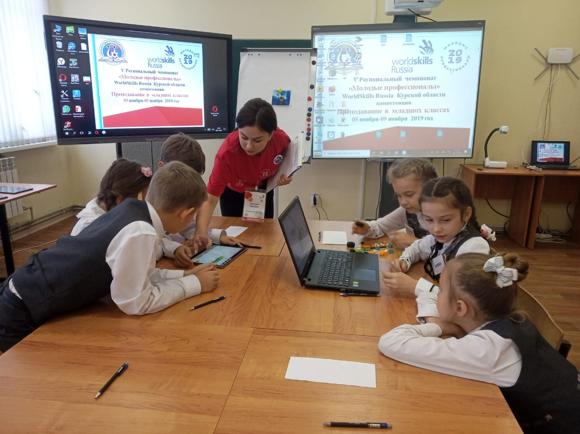 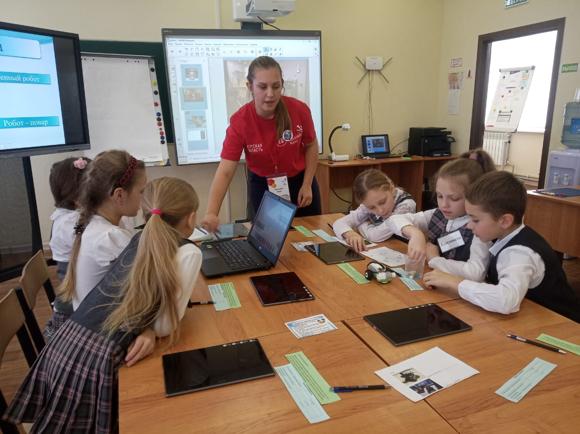 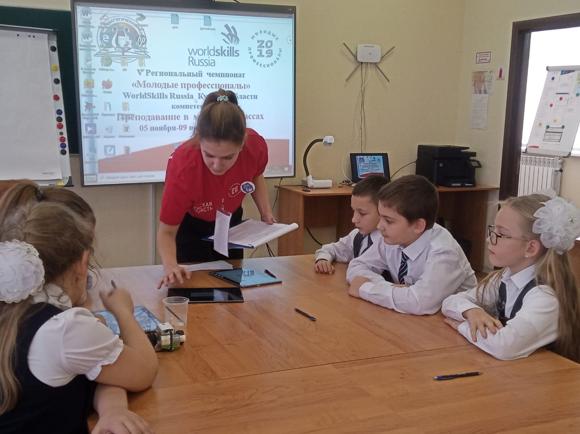 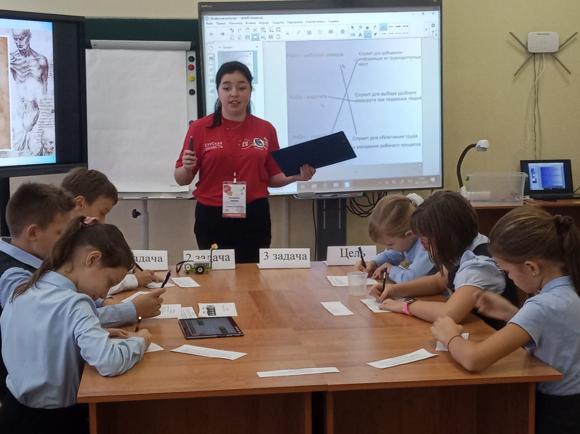 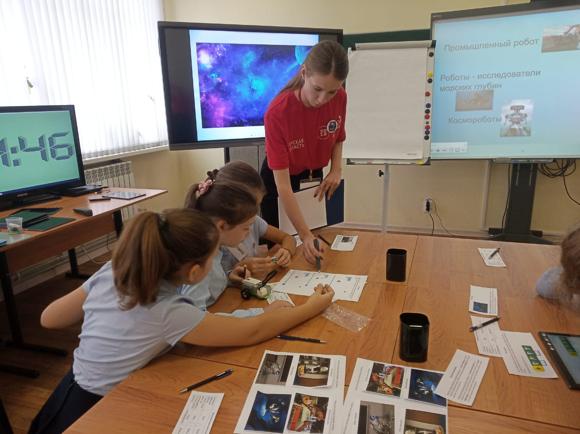 